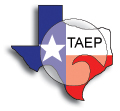 THE TEXAS ASSOCIATION OF ENVIRONMENTAL PROFESSIONALSA Chapter of the National Association of Environmental ProfessionalsMEMBERSHIP APPLICATIONINFORMATION FORM2203 Timberloch Place, Suite 215
The Woodlands, Texas 77380 www.taep.org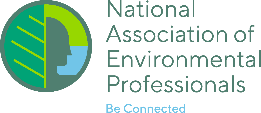 For an application to the National Association of Environmental Professionals (NAEP), please visit www.naep.org.

TAEP is......an interdisciplinary society of environmental professionals in the state of Texas....a forum in which the state-of-the-art in environmental planning, research and management is advanced....a focal point for objectivity, ethical standards, and technical excellence in our diverse profession....a medium for professional contact and information exchange among colleagues in business, government and academics....a foundation for the structured career development from student membership to certified environmental professional.TAEP provides…Informative monthly luncheon meetings Young Environmental Professionals (YEP) monthly networking gatheringsOnline Membership Profile accessOnline access to Member Database Contact InformationProfessional certification supportOnline bulletin board for employment opportunities, including InternshipsRegulatory updates through speaker presentationsEnvironmental Conference and regulatory workshops Continuing Education creditsEnvironmental awards of recognitionScholarships to deserving environmental studentsOpportunities for support and participation in environmental events by academia and other organizations Opportunities for Community Outreach by Environmental ProfessionalsMembership ClassesGeneral MembershipGeneral Membership requires an appropriate educational background and three (3) years of experience and is open to all persons who have been engaged in work directly related to environmental management, environmental marketing, impact assessment, environmental protection or environmental compliance. General Members may vote and can serve on the Board of Directors.Associate/Spouse MembershipAssociate Membership is open to those who do not meet the General Membership requirements and to other individuals who are interested in environmental issues, ideas or technology. Examples would be environmental professionals who do not have 3 years’ experience (i.e. YEP – Young Environmental Professionals), those in another profession but wish to keep up with environmental issues as a member, or General Member Spouses who wish to attend events at a discounted price.  Associate Members may not vote or serve on the Board of Directors.Regulatory/Non-Profit/Academic MembershipThis membership type is available to those employed in the public sector who meet the requirements of General Membership. It is offered to those working for government, non-profit, or academic organizations.  This member type may vote and serve on the Board of Directors.Student MembershipStudent Membership is offered to full-time students who are actively pursuing an environmentally related career at an accredited college or university. Full-time registration is considered to be the pursuit of at least nine (9) hours of credits. Student membership is granted up to 3 years after graduation.  Student members may not vote or serve on the Board of Directors.Alumni/Senior MembershipAlumni members have the same benefits as the General Membership at a discounted price if they have retired from the Environmental Industry.  Senior members currently working in the environmental industry and are age 65 or older have the same benefits of General Membership at a discounted price.Organizational MembershipOrganizational Membership applies to members from the same company that are supportive of the environmental profession.  Five or more members from this member organization are required and must be individually registered in the TAEP Database. A Primary Contact is required to be designated for the group and indicated on this form. All members included in this membership type should submit a completed membership application to indicate new or renewal status under this group membership.  The Primary Contact will receive the membership renewal invoice for the group and may RSVP for the group for various events.  Each member in this group will receive information sent to the TAEP membership, may attend events at the evet Member price and are eligible to vote and serve on the Board of Directors provided that they meet the requirements of General Membership.Would you like to be a Key Contact (with RSVP rights) for your Organization?   Yes 
Membership Class (Please check appropriate box):
Please make checks payable to TAEP and remit with application.   Check #_______________ I hereby agree to the NAEP Code of Ethics & Standards of Practice as found on www.taep.org.MEMBERSHIP APPLICATIONTEXAS ASSOCIATION OF ENVIRONMENTAL PROFESSIONALS2203 Timberloch Place, Suite 215The Woodlands, Texas 77380
www.taep.org
MEMBERSHIP APPLICATIONTEXAS ASSOCIATION OF ENVIRONMENTAL PROFESSIONALS2203 Timberloch Place, Suite 215The Woodlands, Texas 77380
www.taep.org
MEMBERSHIP APPLICATIONTEXAS ASSOCIATION OF ENVIRONMENTAL PROFESSIONALS2203 Timberloch Place, Suite 215The Woodlands, Texas 77380
www.taep.org
MEMBERSHIP APPLICATIONTEXAS ASSOCIATION OF ENVIRONMENTAL PROFESSIONALS2203 Timberloch Place, Suite 215The Woodlands, Texas 77380
www.taep.org
MEMBERSHIP APPLICATIONTEXAS ASSOCIATION OF ENVIRONMENTAL PROFESSIONALS2203 Timberloch Place, Suite 215The Woodlands, Texas 77380
www.taep.org
MEMBERSHIP APPLICATIONTEXAS ASSOCIATION OF ENVIRONMENTAL PROFESSIONALS2203 Timberloch Place, Suite 215The Woodlands, Texas 77380
www.taep.org
MEMBERSHIP APPLICATIONTEXAS ASSOCIATION OF ENVIRONMENTAL PROFESSIONALS2203 Timberloch Place, Suite 215The Woodlands, Texas 77380
www.taep.org
MEMBERSHIP APPLICATIONTEXAS ASSOCIATION OF ENVIRONMENTAL PROFESSIONALS2203 Timberloch Place, Suite 215The Woodlands, Texas 77380
www.taep.org
MEMBERSHIP APPLICATIONTEXAS ASSOCIATION OF ENVIRONMENTAL PROFESSIONALS2203 Timberloch Place, Suite 215The Woodlands, Texas 77380
www.taep.org
MEMBERSHIP APPLICATIONTEXAS ASSOCIATION OF ENVIRONMENTAL PROFESSIONALS2203 Timberloch Place, Suite 215The Woodlands, Texas 77380
www.taep.org
MEMBERSHIP APPLICATIONTEXAS ASSOCIATION OF ENVIRONMENTAL PROFESSIONALS2203 Timberloch Place, Suite 215The Woodlands, Texas 77380
www.taep.org
MEMBERSHIP APPLICATIONTEXAS ASSOCIATION OF ENVIRONMENTAL PROFESSIONALS2203 Timberloch Place, Suite 215The Woodlands, Texas 77380
www.taep.org
MEMBERSHIP APPLICATIONTEXAS ASSOCIATION OF ENVIRONMENTAL PROFESSIONALS2203 Timberloch Place, Suite 215The Woodlands, Texas 77380
www.taep.org
  New Membership  New Membership  New Membership  Renewal  Renewal  Renewal  Renewal  Renewal  Organizational MembershipEach member must complete a form.  Organizational MembershipEach member must complete a form.  Organizational MembershipEach member must complete a form.  Organizational MembershipEach member must complete a form.  Organizational MembershipEach member must complete a form.  Organizational MembershipEach member must complete a form.  Organizational MembershipEach member must complete a form.  Organizational MembershipEach member must complete a form.  Organizational MembershipEach member must complete a form.  Organizational MembershipEach member must complete a form.Name:Name:Company/Agency/Affiliation/School:Company/Agency/Affiliation/School:Company/Agency/Affiliation/School:Company/Agency/Affiliation/School:Company/Agency/Affiliation/School:Company/Agency/Affiliation/School:Company/Agency/Affiliation/School:Address:Address:City:State:  State:  State:  Zip:Zip:Job Title:Job Title:Job Title:Job Title:Home Phone:Home Phone:Home Phone:Work Phone:Work Phone:Work Phone:Work Phone:Mobile Phone:Mobile Phone:Mobile Phone:Work e-mail Address:Work e-mail Address:Work e-mail Address:Work e-mail Address:Work e-mail Address:Work e-mail Address:Home e-mail Address:Home e-mail Address:Home e-mail Address:Home e-mail Address:Home e-mail Address:Home e-mail Address:Preferred e-Mailing Address:    Home   Work    No PreferencePreferred e-Mailing Address:    Home   Work    No PreferencePreferred e-Mailing Address:    Home   Work    No PreferencePreferred e-Mailing Address:    Home   Work    No PreferencePreferred e-Mailing Address:    Home   Work    No PreferencePreferred e-Mailing Address:    Home   Work    No PreferencePreferred e-Mailing Address:    Home   Work    No PreferencePreferred e-Mailing Address:    Home   Work    No PreferencePreferred e-Mailing Address:    Home   Work    No PreferencePreferred e-Mailing Address:    Home   Work    No PreferencePreferred e-Mailing Address:    Home   Work    No PreferencePreferred e-Mailing Address:    Home   Work    No PreferencePreferred e-Mailing Address:    Home   Work    No PreferencePreferred e-Mailing Address:    Home   Work    No PreferencePreferred e-Mailing Address:    Home   Work    No PreferencePreferred e-Mailing Address:    Home   Work    No PreferencePreferred e-Mailing Address:    Home   Work    No PreferencePreferred e-Mailing Address:    Home   Work    No PreferenceWeb Site Address:Web Site Address:Web Site Address:Web Site Address:Professionally Certified:   PE     PG     Dr.     CHMM    Other ________Professionally Certified:   PE     PG     Dr.     CHMM    Other ________Professionally Certified:   PE     PG     Dr.     CHMM    Other ________Professionally Certified:   PE     PG     Dr.     CHMM    Other ________Professionally Certified:   PE     PG     Dr.     CHMM    Other ________Professionally Certified:   PE     PG     Dr.     CHMM    Other ________Professionally Certified:   PE     PG     Dr.     CHMM    Other ________Professionally Certified:   PE     PG     Dr.     CHMM    Other ________Professionally Certified:   PE     PG     Dr.     CHMM    Other ________Professionally Certified:   PE     PG     Dr.     CHMM    Other ________Professionally Certified:   PE     PG     Dr.     CHMM    Other ________Professionally Certified:   PE     PG     Dr.     CHMM    Other ________Professionally Certified:   PE     PG     Dr.     CHMM    Other ________Professionally Certified:   PE     PG     Dr.     CHMM    Other ________Professionally Certified:   PE     PG     Dr.     CHMM    Other ________Professionally Certified:   PE     PG     Dr.     CHMM    Other ________Young Environmental Professionals (YEP): Check to Add to Mailing ListYoung Environmental Professionals (YEP): Check to Add to Mailing ListYoung Environmental Professionals (YEP): Check to Add to Mailing ListYoung Environmental Professionals (YEP): Check to Add to Mailing ListYoung Environmental Professionals (YEP): Check to Add to Mailing ListYoung Environmental Professionals (YEP): Check to Add to Mailing ListYoung Environmental Professionals (YEP): Check to Add to Mailing ListYoung Environmental Professionals (YEP): Check to Add to Mailing ListYoung Environmental Professionals (YEP): Check to Add to Mailing ListYoung Environmental Professionals (YEP): Check to Add to Mailing ListYoung Environmental Professionals (YEP): Check to Add to Mailing ListYoung Environmental Professionals (YEP): Check to Add to Mailing ListYoung Environmental Professionals (YEP): Check to Add to Mailing ListYoung Environmental Professionals (YEP): Check to Add to Mailing List YEP YEP YEP YEPAre you an NAEP National Member?   Are you an NAEP National Member?   Are you an NAEP National Member?   Are you an NAEP National Member?   Are you an NAEP National Member?   Are you an NAEP National Member?   Are you an NAEP National Member?   Are you an NAEP National Member?   Are you an NAEP National Member?   Are you an NAEP National Member?   Are you an NAEP National Member?    Yes Yes Yes Yes Yes Yes YesAre you the Primary Contact for an Organizational Membership?    Are you the Primary Contact for an Organizational Membership?    Are you the Primary Contact for an Organizational Membership?    Are you the Primary Contact for an Organizational Membership?    Are you the Primary Contact for an Organizational Membership?    Are you the Primary Contact for an Organizational Membership?    Are you the Primary Contact for an Organizational Membership?    Are you the Primary Contact for an Organizational Membership?    Are you the Primary Contact for an Organizational Membership?    Are you the Primary Contact for an Organizational Membership?    Are you the Primary Contact for an Organizational Membership?     Yes Yes Yes Yes Yes Yes Yes General Member$50.00 Regulatory/Non-Profit/Academic Member$25.00 Associate/Spouse Member$30.00 Student Member$25.00 Organizational Group Membership(Minimum of 5 or more members required, please submit a form for each member.)$40.00 Alumni/Senior Member$25.00Signature:Date: